7.Matriz Curricular do Curso de BACHARELADO em Educação FísicaT= teóricos; P= práticos; PCC= práticacomo componente curricular; E= estágioT= teóricos; P= práticos; PCC= prática como componente curricular; E= estágioT= teóricos; P= práticos; PCC= prática como componente curricular; E= estágioT= teóricos; P= práticos; PCC= prática como componente curricular; E= estágioT= teóricos; P= práticos; PCC= prática como componente curricular; E= estágioT= teóricos; P= práticos; PCC= prática como componente curricular; E= estágioT= teóricos; P= práticos; PCC= prática como componente curricular; E= estágioT= teóricos; P= práticos; PCC= prática como componente curricular; E= estágio7.1 Dados do curso para a integralização curricularA Resolução CNE/CES nº 04 de 06 de abril de 2009, instituiu a carga horária mínima para os cursos de graduação de Bacharelado em Educação Física e demais cursos da área da saúde. Os cursos de Bacharelado em Educação Física, de acordo com a resolução, devem apresentar a carga horária mínima de 3.200 horas, sendo que os estágios e as atividades complementares não deverão exceder a 20% (vinte por cento) da carga horária total.As disciplinas/atividades curriculares, previstas para o curso de Bacharelado em Educação Física da UFSCar para a integralização curricular, contabilizam 216 créditos (3.240 horas), assim distribuídos: Observação: Os Estágios Obrigatórios ocorrem a partir do 5º período, perfazendo um total de 420 horas.7.2 - Aspectos administrativos7.3 – Quadro de Atividades Curriculares por semestre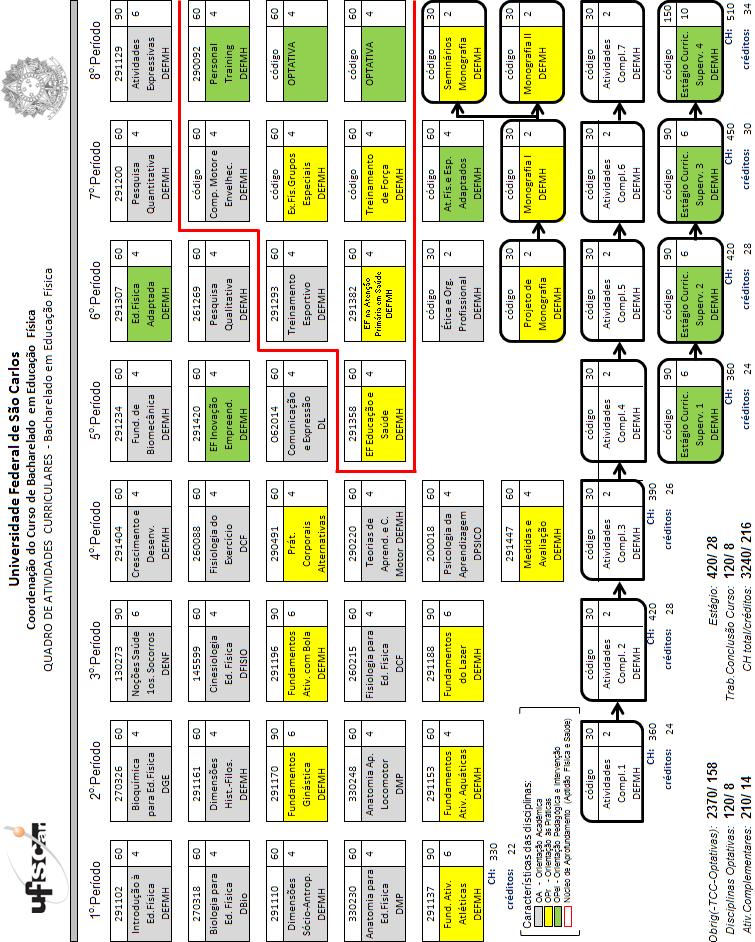 Observação: disciplinas do núcleo de aprofundamento, em destaque, no quadro vermelho.1º Período1º Período1º Período1º Período1º Período1º Período1º Período1º PeríodoDisciplinasDepartamentoCréditosCréditosCréditosCréditosCréditosCarga HoráriaDisciplinasDepartamentoTPPCCETotalCarga HoráriaIntrodução à Educação Física DEFMH04---0460Dimensões Sócio-Antropológicas da Educação Física DEFMH04---0460Biologia para Educação Física DGE04---0460Anatomia para Educação Física DMP04---0460Fundamentos das Atividades AtléticasDEFMH0402--0690Total:Total:Total:Total:Total:Total:223302º Período2º Período2º Período2º Período2º Período2º Período2º Período2º PeríodoDisciplinasDepartamentoCréditosCréditosCréditosCréditosCréditosCarga HoráriaDisciplinasDepartamentoTPPCCETotalCarga HoráriaDimensões Histórico-Filosóficas da Educação FísicaDEFMH04---0460Anatomia do Aparelho LocomotorDMP0202--0460Bioquímica para Educação FísicaDGE04---0460Fundamentos da GinásticaDEFMH0402--0690Fundamentos das Atividades AquáticasDEFMH02-02-0460Sub-totalSub-total22330Atividades Complementares 1DEFMH0230Total:Total:243603º Período3º Período3º Período3º Período3º Período3º Período3º Período3º PeríodoDisciplinasDepartamentoCréditosCréditosCréditosCréditosCréditosCarga HoráriaDisciplinasDepartamentoTPPCCETotalCarga HoráriaNoções Básicas de Saúde e Primeiros SocorrosDENF0402--0690Cinesiologia para Educação FísicaDFISIO02-02-0460Fisiologia para Educação Física DCF04---0460Fundamentos das Atividades com Bola DEFMH0402--0690Fundamentos do LazerDEFMH0402--0690Sub-totalSub-total26390Atividades Complementares 2DEFMH020230Total:Total:Total:284204º Período4º Período4º Período4º Período4º Período4º Período4º Período4º PeríodoDisciplinasDepartamentoCréditosCréditosCréditosCréditosCréditosCarga HoráriaDisciplinasDepartamentoTPPCCETotalCarga HoráriaPsicologia da AprendizagemDPSI04---0460Crescimento e DesenvolvimentoDEFMH04---0460Teorias de Aprendizagem e Controle MotorDEFMH04---0460Fisiologia do ExercícioDCF0202--0460Práticas Corporais AlternativasDEFMH02-02-0460Medidas e Avaliação em educação física e saúdeDEFMH02-02-0460Sub-totalSub-total24360Atividades Complementares 3DEFMH020230Total:Total:Total:263905º Período5º Período5º Período5º Período5º Período5º Período5º Período5º PeríodoDisciplinasDepartamentoCréditosCréditosCréditosCréditosCréditosCarga HoráriaDisciplinasDepartamentoTPPCCETotalCarga HoráriaFundamentos de Biomecânica para Educação Física DEFMH04---0460Comunicação e ExpressãoDl04---0460Educação Física: Educação e Saúde (Núcleo de Aprofundamento)DEFMH02-02-0460Educação Física, Inovação e Empreendedorismo(Núcleo de Aprofundamento)DEFMH02-02-0460Estágios Curriculares Supervisionados 1DEFMH---060690Sub-totalSub-total26390Atividades Complementares 4DEFMH020230Total:Total:Total:284206º Período6º Período6º Período6º Período6º Período6º Período6º Período6º PeríodoDisciplinasDepartamentoCréditosCréditosCréditosCréditosCréditosCarga HoráriaDisciplinasDepartamentoTPPCCETotalCarga HoráriaPesquisa Qualitativa em Educação Física DEFMH04---0460Teorias do Treinamento EsportivoDEFMH02-02-0460Educação Física AdaptadaDEFMH02-02-0460Ética e Organização Profissionalda Educação FísicaDEFMH02---0215Educação Física na Atenção Primária em Saúde(Núcleo de Aprofundamento)DEFMH02-02-0460Elaboração de projetos de monografiaDEFMH02---0230Estágios Curriculares Supervisionados 2DEFMH---060690Sub-totalSub-total26390Atividades Complementares 5DEFMH0202020202023030Total:Total:Total:Total:Total:Total:Total:284204207º Período7º Período7º Período7º Período7º Período7º Período7º Período7º Período7º PeríodoDisciplinasDepartamentoDepartamentoCréditosCréditosCréditosCréditosCréditosCarga HoráriaDisciplinasDepartamentoDepartamentoTPPCCETotalCarga HoráriaPesquisa Quantitativa em Educação FísicaDEFMHDEFMH04---  0460Comportamento motor e envelhecimento(Núcleo de Aprofundamento)DEFMHDEFMH02-02-0460Atividade Física e Esportes Adaptados(Núcleo de Aprofundamento)DEFMHDEFMH02-02-0460Monografia em Educação Física 1 – DEFMHDEFMH02---0230Exercícios Físicos para Grupos Especiais(Núcleo de Aprofundamento)DEFMHDEFMH02-02-0460Treinamento de força(Núcleo de Aprofundamento)DEFMHDEFMH04-02-0460Estágios Curriculares Supervisionados 3DEFMHDEFMH---060690Sub-totalSub-totalSub-total28420Atividades Complementares 6DEFMH020230Total:Total:Total:304508º Período8º Período8º Período8º Período8º Período8º Período8º Período8º PeríodoDisciplinasDepartamentoCréditosCréditosCréditosCréditosCréditosCarga HoráriaDisciplinasDepartamentoTPPCCETotalCarga HoráriaFundamentos das AtividadesExpressivasDEFMH06---0690Seminários em Monografia – BachareladoDEFMH02---0230Monografia em Educação Física 2 – BachareladoDEFMH02---0230Personal Training(Núcleo de Aprofundamento)DEFMH02-02-0460Optativa(Núcleo de Aprofundamento)DEFMH----0460Optativa(Núcleo de Aprofundamento)DEFMH----0460Estágios CurricularesSupervisionados 4DEFMH---1010150Sub-totalSub-total28420Atividades Complementares 7DEFMH020230Total:Total:Total:30450Atividades CurricularesCréditosCarga HoráriaDisciplinas Obrigatórias (excluindo TCC e Optativas)1582370Disciplinas Optativas08120Estágio28420Trabalho de Conclusão de Curso (TCC)08120Atividades Complementares14210TOTAL 2163240 Número de vagas para o curso de bacharelado em educação física30 vagas por anoTempo para integralização do cursomínimo: 4 anosMÁXIMO: 7 ANOSCarga horáriaObrigatórias: 2610 horas-aulaEstágios: 420 horas-aulasAtividades Científicas e Culturais: 210 horasTotal: 3240 horas-aulasTotal de créditos216 créditos